 Zastupiteľstvo Bratislavského samosprávneho krajaMateriál na rokovanie ZastupiteľstvaBratislavského samosprávneho krajadňa 21.06.2024Návrh Záverečného účtuBratislavského samosprávneho kraja za rok 2023                                                                                                                                                                       Materiál predkladá:      	                                   Materiál obsahuje:Mgr. Juraj Droba, MBA, M.A. 	1. Návrh uzneseniapredseda BSK	2. Dôvodová správa		3. Návrh ZÚ BSK za rok 2023	4. Správa nezávislého audítora	5. Stanoviská komisií Z BSKZodpovedný:Ing. Patrícia Mešťan, MAriaditeľkaÚradu Bratislavského samosprávneho krajaIng. Marek VlčejRiaditeľ Odboru financiíÚradu Bratislavského samosprávneho krajaSpracovatelia:Ing. Marek Vlčej	      Bc. Renáta Pipašová        Mgr. Rudolf Zaťko           Ing. Božena Šarayováriaditeľ OF                                 ref. odd. rozp. a dotácií	ref. odd. rozp. a dotácií 	   ref. odd. rozp. a dotácií		Ing. Eva Zubčáková	      Mgr. Veronika Paráková   Ing. Jana Sandtnerová   Ing. Veronika Bebjakováref. odd. rozp. a dotácií             ref. odd. rozp. a dotácií	ref. odd. rozp. a dotácií        ref. odd. rozp. a dotáciíMgr. Radoslav Packa	      Alexandra Bučková           Ing. Daniela Hacherováref. odd. rozp. a dotácií            ref. odd. rozp. a dotácií	ref. odd. účtovníctva Bratislavajún 2024N á v r h    u z n e s e n i aUZNESENIE č. ....../2024zo dňa 21.06.2024Zastupiteľstvo Bratislavského samosprávneho kraja po prerokovaní materiáluA   b e r i e   n a    v e d o m i eA.1  Stanovisko hlavného kontrolóra Bratislavského samosprávneho kraja,A.2  Správu nezávislého audítora,B  schvaľujeB.1 Záverečný účet  Bratislavského samosprávneho kraja za rok 2023 v súlade s § 16 ods. 10 písm. a) zákona č. 583/2004 Z. z. o rozpočtových pravidlách územnej samosprávy a o zmene niektorých zákonov v znení neskorších predpisov s výrokom:        Celoročné hospodárenie Bratislavského samosprávneho kraja za rok 2023 sa schvaľuje bez výhrad.B.2 Výsledok hospodárenia za rok 2023 v objeme 14 743 225,94 EUR v súlade s § 10 ods. 3 písm. a) a b) zákona NR SR č. 583/2004 Z. z. o rozpočtových pravidlách územnej samosprávy a o zmene a doplnení niektorých zákonov v znení neskorších predpisov:B.3. vytvoriť z prebytku rozpočtu za uplynulý rok rezervný fond v objeme 14 743 225,94 EUR v súlade s § 15 ods. 4 zákona č. 583/2004 Z. z. o rozpočtových pravidlách územnej samosprávy a o zmene niektorých zákonov v znení neskorších predpisovDôvodová správaBratislavský samosprávny kraj v zmysle ustanovenia § 16 zákona č. 583/2004 Z. z. o rozpočtových pravidlách územnej samosprávy a o zmene a doplnení niektorých zákonov v  znení neskorších predpisov po ukončení rozpočtového roka povinne súhrnne spracoval údaje o rozpočtovom hospodárení do záverečného účtu, finančne usporiadal svoje hospodárenie za rok 2023 a v zmysle § 11 ods. 2 písm. d) zákona NR SR č. 302/2001 Z. z. o samospráve vyšších územných celkov v znení neskorších predpisov ho predkladá na schválenie v Zastupiteľstve Bratislavského samosprávneho kraja. Návrh Záverečného účtu predstavuje súhrnný dokument o výsledkoch rozpočtového hospodárenia Bratislavského samosprávneho kraja za rok 2023, ktorý vychádza z údajov  účtovnej závierky BSK za rok 2023, ktorá bola v súlade ustanovením § 16 ods. 3 zákona o rozpočtových pravidlách územnej samosprávy overená audítorom a finančných výkazov. Návrhu záverečného účtu Bratislavského samosprávneho kraja  za rok 2023 obsahuje plnenie príjmov a čerpanie výdavkov rozpočtu v roku 2023, zúčtovanie finančných vzťahov so štátnym rozpočtom, vrátane finančných vzťahov k príspevkovým a rozpočtovým organizáciám v zriaďovateľskej pôsobnosti BSK, prehľad o majetku, pohľadávkach a záväzkoch samosprávneho kraja v členení za Úrad BSK, príspevkové a rozpočtové organizácie samosprávneho kraja, prehľad o tvorbe a použití peňažných fondov BSK, prehľad o stave a vývoji dlhu a prehľad o poskytnutých dotáciách v zmysle VZN BSK č. 5/2020 v znení VZN BSK 4/2021 o poskytovaní dotácií z rozpočtu BSK. Súčasťou záverečného účtu je aj hodnotiaca správa programového rozpočtu.Príjmy celkom dosiahli sumu 311,32 mil. EUR. Bežné príjmy na konci roka 2023 dosiahli úroveň takmer 242,77 mil. EUR (plnenie na 103,41%). Kapitálové príjmy dosiahli iba 8,93 mil. EUR oproti pôvodne očakávaným takmer 18,52 mil. EUR. Výdavky celkom dosiahli sumu 264,94 mil. EUR, z toho bežné výdavky sa vyčerpali vo výške takmer 206,73 mil. EUR, čo predstavuje čerpanie na 90,97% rozpočtu. Kapitálový rozpočet bol vyčerpaný na 48,21% (51,81 mil. EUR). Prijatý bol úver  vo výške 15,5 mil. EUR zo Slovenskej sporiteľne, a úver z NDF II vo výške 26,6 mil. EU. Do rozpočtu boli zapojené zostatky z minulých rokov vo výške 4,46 mil. EUR, časť rezervného fondu vo výške 12,53 mil. EUR. Splatené boli istiny vo výške 5,96 mil. EUR a dlhová zaťaženosť BSK dosiahla k 31.12.2023 úroveň 41,51 % k bežným príjmom roku 2022, teda vo výške 86,42 mil. EUR.Rozpočtové hospodárenie za  rok 2023 vrátane finančných operácií skončilo  prebytkom v objeme 14,73 mil. EUR.BSK bol k 31.12.2023 zriaďovateľom 80 organizácií:57 rozpočtových organizácií (42 stredných škôl, 1 školský internát a 14 sociálnych zariadení)23 príspevkových zariadení (14 stredných škôl, 4 divadlá, 3 kultúrne zariadenia,1 polikliniku a 1 cestársku spoločnosť).Aj v roku 2023 mal BSK vlastnícky podiel v troch spoločnostiach: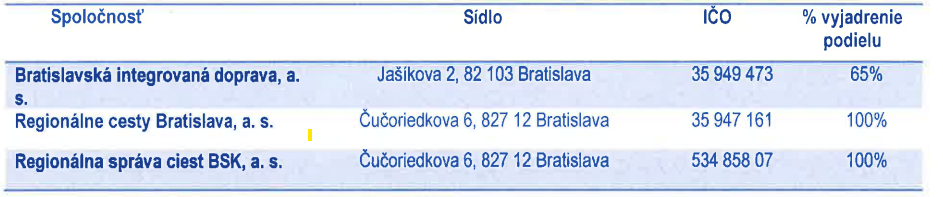 Návrh záverečného účtu Bratislavského samosprávneho kraja za rok 2023 bol v zmysle § 19e ods. 1, písm. c) zákona NR SR č. 302/2001 Z. z. o samospráve vyšších územných celkov predložený hlavnému kontrolórovi za účelom vypracovania odborného stanoviska a v súlade s § 9 ods. 3 zákona NR SR č. 302/2001 Z. z. o samospráve vyšších územnýchUkazovateľ Plnenie/čerpanie  rozpočtu k 31.12.2023 
v EURBežné príjmy242 768 413,67Bežné výdavky206 728 787,74Bilancia bežného rozpočtu36 039 625,93Kapitálové príjmy8 932 107,09Kapitálové výdavky51 810 162,43Bilancia kapitálového rozpočtu-42 878 055,34Prebytok/schodok rozpočtu bez finančných operácií-6 838 429,41Príjmové finančné operácie59 616 897,41Výdavky na finančné operácie6 398 029,94Bilancia finančných operácií53 218 867,47Príjmy a príjmové finančné operácie spolu311 317 418,17Výdavky a výdavky na finančné operácie spolu264 936 980,11Bilancia rozpočtu vrátane finančných operácií celkom46 380 438,06Vylúčenie FP podľa § 16 ods. 6 zákona č. 583/2004 Z. z.-31 637 212,12Zostatok finančných prostriedkov po úprave celkom14 743 225,94